Δ. Π. Ε. Ν. Χαλκιδικής 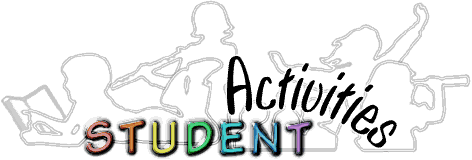 Προγράμματα Αγωγής Υγείας ΝηπιαγωγείωνA/AΝΗΠΙΑΓΩΓΕΙΟΤΙΤΛΟΣ ΠΡΟΓΡΑΜΜΑΤΟΣΕΚΠΑΙΔΕΥΤΙΚΟΙ ΠΟΥ ΣΥΜΜΕΤΕΧΟΥΝΑΡ. ΕΠΙΣΚΕΨΕΩΝΣΥΜΜΕΤΟΧΗ ΣΕ ΔΙΚΤΥΟΔΙΑΡΚΕΙΑ ΣΕ ΜΗΝΕΣ1ΝΗΠ ΑΦΥΤΟΥΣΤΟΜΑΤΙΚΗ ΥΓΙΕΙΝΗΑΡΑΠΙΤΣΑ ΙΩΑΝΝΑ ΠΕ 60 032ΝΗΠ ΒΡΑΣΤΑΜΩΝΔΕΞΙΟΤΗΤΕΣ ΓΙΑ ΠΑΙΔΙΑ ΝΗΠΙΑΓΩΓΕΙΟΥ (ΨΥΧΙΚΗ ΥΓΕΙΑ-ΚΟΙΝΩΝΙΚΗ ΣΥΝΑΙΣΘΗΜΑΤΙΚΗ ΑΝΑΠΤΥΞΗ)ΕΜΜΑΝΟΥΗΛΙΔΟΥ ΑΙΚΑΤΕΡΙΝΗ ΠΕ 601ΑΡΝΑΙΑΣ 531ο ΝΗΠ ΓΑΛΑΤΙΣΤΑΣ"ΝΟΥΣ ΥΓΙΗΣ, ΕΝ ΣΩΜΑΤΙ ΥΓΙΗ" (ΤΟ ΑΝΘΡΩΠΙΝΟ ΣΩΜΑ- ΔΙΑΤΡΟΦΗ- ΣΥΝΑΙΣΘΗΜΑΤΑ-ΑΘΛΗΣΗ)ΣΙΜΩΝΗ ΜΑΡΙΑ ΠΕ 60*2441ο ΟΛ. ΝΗΠ ΓΑΛΑΤΙΣΤΑΣΣΥΝΑΙΣΘΗΜΑΤΙΚΗ ΝΟΗΜΟΣΥΝΗ ΚΑΙ ΠΑΙΔΙ (ΣΥΝΑΙΣΘΗΜΑΤ)ΜΠΕΝΙΣΗ ΧΡΥΣΑ ΠΕ 60 *1451ο ΟΛ. ΝΗΠ ΓΑΛΑΤΙΣΤΑΣΣΥΝΑΙΣΘΗΜΑΤΙΚΗ ΝΟΗΜΟΣΥΝΗ ΚΑΙ ΠΑΙΔΙ (ΣΥΝΑΙΣΘΗΜΑΤ)ΚΑΛΟΥΛΗ ΠΑΡΑΣΚΕΥΗ ΠΕ 60*146ΝΗΠ ΔΟΥΜΠΙΩΝΜΠΟΡΕΙ ΝΑ ΜΗ ΜΟΙΑΖΟΥΜΕ, ΑΛΛΑ ΤΑΙΡΙΑΖΟΥΜΕ (ΑΓΩΓΗ ΤΟΥ ΕΝΕΡΓΟΥ ΠΟΛΙΤΗ -ΑΝΘΡ. ΔΙΚΑΙΩΜΑΤΑΚΩΣΤΗΚΕΧΑΓΙΑ ΜΑΡΙΝΑ ΠΕ60          057ΝΗΠ ΔΟΥΜΠΙΩΝΕΥΛΟΓΗΕΝΗ ΦΥΣΗ….ΤΡΕΦΟΜΑΙ ΥΓΙΕΙΝΑ, ΜΕΓΑΛΩΝΩ ΣΩΣΤΑ! (ΔΙΑΤΡΟΦΗ ΚΑΙ ΥΓΕΙΑ)ΚΩΣΤΗΚΕΧΑΓΙΑ ΜΑΡΙΝΑ ΠΕ60          358ΕΙΔ. ΟΛ. ΝΗΠ. ΠΟΛΥΓΥΡΟΥΤΡΕΦΟΜΑΣΤΕ ΣΩΣΤΑ ΓΙΑ ΝΑ ΕΙΜΑΣΤΕ ΓΕΡΑ ΠΑΙΔΙΑΜΑΡΙΑ ΠΑΡΔΑΛΗ ΠΕ 60  *459ΕΙΔ. ΟΛ. ΝΗΠ. ΠΟΛΥΓΥΡΟΥΤΡΕΦΟΜΑΣΤΕ ΣΩΣΤΑ ΓΙΑ ΝΑ ΕΙΜΑΣΤΕ ΓΕΡΑ ΠΑΙΔΙΑΑΛΙΚΗ ΝΤΑΚΟΥ ΠΕ 114510ΕΙΔ. ΟΛ. ΝΗΠ. ΠΟΛΥΓΥΡΟΥΤΡΕΦΟΜΑΣΤΕ ΣΩΣΤΑ ΓΙΑ ΝΑ ΕΙΜΑΣΤΕ ΓΕΡΑ ΠΑΙΔΙΑΣΩΤΗΡΙΟΣ ΜΠΡΟΥΤΖΑΣ ΠΕ 704511ΕΙΔ. ΟΛ. ΝΗΠ. ΠΟΛΥΓΥΡΟΥΤΡΕΦΟΜΑΣΤΕ ΣΩΣΤΑ ΓΙΑ ΝΑ ΕΙΜΑΣΤΕ ΓΕΡΑ ΠΑΙΔΙΑΣΟΦΙΑ ΧΑΛΒΑΤΖΟΓΛΟΥ ΠΕ 714512ΕΙΔ. ΟΛ. ΝΗΠ. ΠΟΛΥΓΥΡΟΥΦΡΟΝΤΙΖΩ ΤΟ ΣΩΜΑ ΜΟΥΜΑΡΙΑ ΜΥΛΩΝΑ ΠΕ 60 *1513ΕΙΔ. ΟΛ. ΝΗΠ. ΠΟΛΥΓΥΡΟΥΦΡΟΝΤΙΖΩ ΤΟ ΣΩΜΑ ΜΟΥΑΛΙΚΗ ΝΤΑΚΟΥ ΠΕ 111514ΕΙΔ. ΟΛ. ΝΗΠ. ΠΟΛΥΓΥΡΟΥΦΡΟΝΤΙΖΩ ΤΟ ΣΩΜΑ ΜΟΥΙΩΑΝΝΗΣ ΓΚΙΩΣΗΣ ΠΕ 711515ΕΙΔΙΚΟ ΝΗΠ Ν. ΠΡΟΠΟΝΤΙΔΑΣΕΧΩ ΈΝΑ ΣΩΜΑ, ΜΕ ΈΝΑ ΚΕΦΑΛΙ, ΠΟΥ ΕΧΕΙ ΜΙΑ ΜΥΤΗ ΚΑΙ ΈΝΑ ΛΑΙΜΟ  (ΜΑΘΑΙΝΩ ΓΙΑ ΤΗ ΖΩΗ-ΥΓΕΙΑ)ΠΑΤΟΥΚΑ ΕΛΕΝΗ ΠΕ 60.50 *2516ΕΙΔΙΚΟ ΝΗΠ Ν. ΠΡΟΠΟΝΤΙΔΑΣΕΧΩ ΈΝΑ ΣΩΜΑ, ΜΕ ΈΝΑ ΚΕΦΑΛΙ, ΠΟΥ ΕΧΕΙ ΜΙΑ ΜΥΤΗ ΚΑΙ ΈΝΑ ΛΑΙΜΟ  (ΜΑΘΑΙΝΩ ΓΙΑ ΤΗ ΖΩΗ-ΥΓΕΙΑ)ΤΟΥΠΛΙΚΙΩΤΗ ΔΗΜΗΤΡΑ ΠΕ60.502517ΕΙΔΙΚΟ ΝΗΠ Ν. ΠΡΟΠΟΝΤΙΔΑΣΕΧΩ ΈΝΑ ΣΩΜΑ, ΜΕ ΈΝΑ ΚΕΦΑΛΙ, ΠΟΥ ΕΧΕΙ ΜΙΑ ΜΥΤΗ ΚΑΙ ΈΝΑ ΛΑΙΜΟ  (ΜΑΘΑΙΝΩ ΓΙΑ ΤΗ ΖΩΗ-ΥΓΕΙΑ)ΕΜΜΑΝΟΥΗΛΙΔΟΥ ΑΘΑΝΑΣΙΑ ΠΕ 60.502518ΝΗΠ. Ν. ΗΡΑΚΛΕΙΑΣΓΝΩΡΙΖΩ ΤΟ ΣΩΜΑ ΜΟΥ, ΦΡΟΝΤΙΖΩ ΤΟΝ ΕΑΥΤΟ ΜΟΥ (ΥΓΕΙΑ/ΨΥΧΙΚΗ ΥΓΕΙΑ)ΒΙΝΚΛΕΡ ΑΝΝΑ-ΜΑΡΙΑ, ΤΑΝΙΑ ΠΕ6015191ο ΟΛ. ΝΗΠ Ν. ΚΑΛΛΙΚΡΑΤΕΙΑΣΒΗΜΑΤΑ ΓΙΑ ΤΗ ΖΩΗ -(ΔΙΑΠΡΟΣΩΠΙΚΕΣ ΣΧΕΣΕΙΣ - ΨΥΧΙΚΗ ΥΓΕΙΑ)ΑΝΤΩΝΑΚΗ ΕΥΘΥΜΙΑ ΠΕ 60 *25201ο ΟΛ. ΝΗΠ Ν. ΚΑΛΛΙΚΡΑΤΕΙΑΣΒΗΜΑΤΑ ΓΙΑ ΤΗ ΖΩΗ -(ΔΙΑΠΡΟΣΩΠΙΚΕΣ ΣΧΕΣΕΙΣ - ΨΥΧΙΚΗ ΥΓΕΙΑ)ΕΥΔΟΞΙΑΔΟΥ ΜΑΡΙΑ ΠΕ 6025211ο ΟΛ. ΝΗΠ Ν. ΚΑΛΛΙΚΡΑΤΕΙΑΣΒΗΜΑΤΑ ΓΙΑ ΤΗ ΖΩΗ -(ΔΙΑΠΡΟΣΩΠΙΚΕΣ ΣΧΕΣΕΙΣ - ΨΥΧΙΚΗ ΥΓΕΙΑ)ΚΑΡΑΜΠΕΤΣΟΥ ΛΑΜΠΡΙΝΗ ΠΕ 6025223ο ΝΗΠ Ν. ΚΑΛΛΙΚΡΑΤΕΙΑΣΤΑ ΣΥΝΑΙΣΘΗΜΑΤΑ ΜΑΣ ΚΑΙ ΟΙ ΑΛΛΟΙΚΑΤΕΧΟΥ ΑΝΤΩΝΙΑ ΠΕ 60 *25233ο ΝΗΠ Ν. ΚΑΛΛΙΚΡΑΤΕΙΑΣΤΑ ΣΥΝΑΙΣΘΗΜΑΤΑ ΜΑΣ ΚΑΙ ΟΙ ΑΛΛΟΙΜΠΑΝΤΙΑ ΑΙΚΑΤΕΡΙΝΗ ΠΕ 602524ΝΗΠ ΚΡΥΟΠΗΓΗΣΤΑ ΣΥΝΑΙΣΘΗΜΑΤΑΙΩΑΚΕΙΜΙΔΟΥ ΓΕΩΡΓΙΑ ΠΕ 60 *2525ΝΗΠ ΛΑΚΚΩΜΑΤΟΣΤΡΟΦΙΜΑ, ΦΙΛΟΙ ΚΑΙ ΣΥΜΜΑΧΟΙ -(ΣΩΜΑΤΙΚΗ ΥΓΕΙΑ -ΑΝΑΒΑΘΜΙΣΗ ΦΥΣΙΚΟΥ ΠΕΡ/ΝΤΟΣ) ΚΑΛΦΑ ΜΑΡΙΑ ΠΕ 60 *2526ΝΗΠ ΛΑΚΚΩΜΑΤΟΣΤΡΟΦΙΜΑ, ΦΙΛΟΙ ΚΑΙ ΣΥΜΜΑΧΟΙ -(ΣΩΜΑΤΙΚΗ ΥΓΕΙΑ -ΑΝΑΒΑΘΜΙΣΗ ΦΥΣΙΚΟΥ ΠΕΡ/ΝΤΟΣ) ΧΑΤΖΗΛΕΟΝΤΙΟΥ ΔΕΣΠΟΙΝΑ ΠΕ 60 2527ΝΗΠ ΛΑΚΚΩΜΑΤΟΣΤΡΟΦΙΜΑ, ΦΙΛΟΙ ΚΑΙ ΣΥΜΜΑΧΟΙ -(ΣΩΜΑΤΙΚΗ ΥΓΕΙΑ -ΑΝΑΒΑΘΜΙΣΗ ΦΥΣΙΚΟΥ ΠΕΡ/ΝΤΟΣ) ΒΑΡΔΑΡΙΝΟΥ ΤΡΙΑΝΤΑΦΥΛΛΙΑ ΠΕ 602528ΟΛ ΝΗΠ ΜΕΤΑΜΟΡΦΩΣΗΣΔΟΝΤΑΚΙΑ ΓΕΡΑ ΠΑΝΤΟΤΕ ΑΣΤΡΑΦΤΕΡΑΑΛΕΥΡΙΔΟΥ ΔΕΣΠΟΙΝΑ ΠΕ 60 *0329ΟΛ ΝΗΠ ΜΕΤΑΜΟΡΦΩΣΗΣΔΟΝΤΑΚΙΑ ΓΕΡΑ ΠΑΝΤΟΤΕ ΑΣΤΡΑΦΤΕΡΑΧΑΤΖΗΚΥΠΑΡΙΔΟΥ ΚΑΛΛΙΟΠΗ ΠΕ 60 03301ο ΟΛ. ΝΗΠ ΝΙΚΗΤΗΣΤΙ ΩΡΑΙΑ ΠΟΥ ΕΙΝΑΙ ΝΑ ΕΙΜΑΣΤΕ ΔΙΑΦΟΡΕΤΙΚΟΙΚΑΤΣΑΟΥΝΟΥ ΤΡΙΑΔΑ ΠΕ 60 *15311ο ΟΛ. ΝΗΠ ΝΙΚΗΤΗΣΤΙ ΩΡΑΙΑ ΠΟΥ ΕΙΝΑΙ ΝΑ ΕΙΜΑΣΤΕ ΔΙΑΦΟΡΕΤΙΚΟΙΕΥΘΥΜΙΟΥ ΧΡΥΣΑ ΠΕ 60 15321ο ΝΗΠ Ν. ΜΟΥΔΑΝΙΩΝΣΥΝΑΣΘΗΜΑΤΙΚΕΣ ΔΕΞΙΟΤΗΤΕΣΜΠΑΚΑΛΗ ΕΛΛΗ ΠΕ 6025331ο ΝΗΠ Ν. ΜΟΥΔΑΝΙΩΝΣΥΝΑΣΘΗΜΑΤΙΚΕΣ ΔΕΞΙΟΤΗΤΕΣΣΑΛΙΑΡΙΔΟΥ ΒΑΪΑ  ΠΕ 6025342ο ΝΗΠ ΝΙΚΗΤΗΣΜΗ ΜΕ ΒΛΕΠΕΤΕ ΜΙΚΡΟ …ΕΧΩ ΔΙΚΑΙΩΜΑΤΑ ΚΙ ΕΓΩ ΑΝΘΡΩΠΙΝΑ ΔΙΚΑΙΩΜΑΤΑ- ΔΙΚΑΙΩΜΑΤΑ ΠΑΙΔΙΩΝΧΑΛΕΜΗ ΣΜΑΡΩ ΠΕ60 1535ΝΗΠ ΠΑΛΑΙΟΧΩΡΑΣΜΕΛΙ ΤΟ ΓΛΥΚΟ ΘΑΥΜΑ ΤΗΣ ΦΥΣΗΣΜΕΖΙΛΗ ΚΡΥΣΤΑΛΛΙΑ ΠΕ 60 *4536ΝΗΠ ΠΑΛΑΙΟΧΩΡΑΣΜΕΛΙ ΤΟ ΓΛΥΚΟ ΘΑΥΜΑ ΤΗΣ ΦΥΣΗΣΒΑΣΙΛΕΙΑΔΟΥ ΟΥΡΑΝΙΑ ΠΕ 60 4537ΝΗΠ ΠΑΛΑΙΟΧΩΡΑΣΜΕΛΙ ΤΟ ΓΛΥΚΟ ΘΑΥΜΑ ΤΗΣ ΦΥΣΗΣΚΑΜΠΟΥΡΙΔΟΥ ΤΖΙΟΤΖΙΟΥ ΒΑΣΙΛΙΚΗ ΠΕ 604538ΝΗΠ ΠΑΛΑΙΟΧΩΡΑΣΜΕΛΙ ΤΟ ΓΛΥΚΟ ΘΑΥΜΑ ΤΗΣ ΦΥΣΗΣΔΕΛΙΩΤΗ ΠΑΝΑΓΙΩΤΑ ΠΕ 60,504539ΝΗΠ ΠΑΛΙΟΥΡΙΟΥ - ΑΓ ΠΑΡΑΣΚΕΥΗΣΠΑΙΖΩ ΕΡΕΥΝΩ ΚΑΙ ΜΑΘΑΙΝΩ ΤΟ ΣΩΜΑ ΜΟΥΜΠΑΡΤΖΩΚΑ ΓΛΥΚΕΡΙΑ-ΕΛΙΣΑΒΕΤ ΠΕ60 *1340ΝΗΠ ΠΑΛΙΟΥΡΙΟΥ - ΑΓ ΠΑΡΑΣΚΕΥΗΣΠΑΙΖΩ ΕΡΕΥΝΩ ΚΑΙ ΜΑΘΑΙΝΩ ΤΟ ΣΩΜΑ ΜΟΥΙΩΑΝΝΟΥ ΒΙΡΓΙΝΙΑ  ΠΕ 60 13411ο ΝΗΠ ΠΕΥΚΟΧΩΡΙΟΥΗ ΚΥΡΙΑ ΔΙΑΤΡΟΦΗ ΜΑΣ ΣΩΖΕΙ ΤΗ ΖΩΗ ΠΑΠΑΝΤΩΝΗ ΦΛΩΡΑ ΠΕ 60 *45421ο ΝΗΠ ΠΕΥΚΟΧΩΡΙΟΥΗ ΚΥΡΙΑ ΔΙΑΤΡΟΦΗ ΜΑΣ ΣΩΖΕΙ ΤΗ ΖΩΗ ΚΩΝΣΤΑΝΤΙΝΙΔΟΥ ΚΥΡΙΑΚΗ ΠΕ 60 45432ο ΝΗΠ ΠΕΥΚΟΧΩΡΙΟΥΜΑΘΑΙΝΩ ΝΑ ΚΥΚΛΟΦΟΡΩ ΜΕ ΑΣΦΑΛΕΙΑΣΥΡΜΑ ΔΗΜΗΤΡΑ ΠΕ 60  *02442ο ΝΗΠ ΠΕΥΚΟΧΩΡΙΟΥΜΑΘΑΙΝΩ ΝΑ ΚΥΚΛΟΦΟΡΩ ΜΕ ΑΣΦΑΛΕΙΑΠΑΠΑΔΟΠΟΥΛΟΥ ΓΕΩΡΓΙΑ ΠΕ 600245ΝΗΠ Ν. ΠΛΑΓΙΩΝΒΗΜΑΤΑ ΖΩΗΣ(ΨΥΧΙΚΗΣ ΥΓΕΙΑΣ & ΣΥΝΑΙΣΘΗΜΑΤΙΚΗ ΑΝΑΠΤΥΞΗΒΟΥΡΔΑ ΑΙΚΑΤΕΡΙΝΗ ΠΕ 6023462ο ΝΗΠ ΠΟΛΥΓΥΡΟΥΣΥΝΤΡΟΦΙΑ ΜΕ ΤΟΝ ΤΡΙΓΩΝΟΨΑΡΟΥΛΗ…..ΑΓΑΠΩ ΤΟ ΔΙΑΦΟΡΕΤΙΚΟΣΑΧΙΝΗ ΕΙΡΗΝΗ ΠΕ60 *25472ο ΝΗΠ ΠΟΛΥΓΥΡΟΥΣΥΝΤΡΟΦΙΑ ΜΕ ΤΟΝ ΤΡΙΓΩΝΟΨΑΡΟΥΛΗ…..ΑΓΑΠΩ ΤΟ ΔΙΑΦΟΡΕΤΙΚΟΑΛΕΞΟΠΟΥΛΟΥ ΜΑΡΙΑ ΠΕ6025482ο ΝΗΠ ΠΟΛΥΓΥΡΟΥΣΥΝΤΡΟΦΙΑ ΜΕ ΤΟΝ ΤΡΙΓΩΝΟΨΑΡΟΥΛΗ…..ΑΓΑΠΩ ΤΟ ΔΙΑΦΟΡΕΤΙΚΟΚΟΥΤΣΟΔΗΜΟΥ ΑΙΚΑΤΕΡΙΝΗ ΠΕ60 2549ΝΗΠ ΣΤΑΝΟΥΤΟ ΠΙΟ ΓΛΥΚΟ ΨΩΜΙΠΑΠΑΡΙΖΟΥ ΑΠΟΣΤΟΛΙΑ ΠΕ 60 *2350ΝΗΠ ΣΤΑΝΟΥΤΟ ΠΙΟ ΓΛΥΚΟ ΨΩΜΙΣΕΡΑΣΙΔΟΥ ΒΕΡΑ ΠΕ602351ΣΤΑΓΕΙΡΩΝ- ΣΤΡΑΤΟΝΙΚΗΣΟ ΦΙΦΗΣ Ο ΦΛΙΦΛΟΥΦΛΟ ΜΑΣ ΜΙΛΑΕΙ ΓΙΑ ΦΑΓΗΤΟ (ΠΟΙΟΤΗΤΑ ΖΩΗΣ- ΔΙΑΤΡΟΦΙΚΕΣ ΣΥΝΗΘΕΙΕΣ)ΧΑΣΑΠΗ ΜΑΡΙΑ ΠΕ 60 *45521ο ΟΛ ΝΗΠ Ν. ΤΡΙΓΛΙΑΣΑΠΌ ΤΗΝ ΕΛΙΑ….ΣΤΟ ΕΛΑΙΟΛΑΔΟ (ΑΓΩΓΗ ΤΟΥ ΕΝΕΡΓΟΥ ΠΟΛΙΤΗ- ΠΟΙΟΤΗΤΑ ΖΩΗΣ- ΥΓΙΕΙΝΟΣ ΤΡΟΠΟΣ ΖΩΗΣ ΚΑΙ ΔΙΑΤΡΟΦΙΚΕΣ ΣΥΝΗΘΕΙΕΣ)ΠΑΣΧΑΛΙΔΟΥ ΑΝΔΡΟΝΙΚΗ ΠΕ 60 *33531ο ΟΛ ΝΗΠ Ν. ΤΡΙΓΛΙΑΣΑΠΌ ΤΗΝ ΕΛΙΑ….ΣΤΟ ΕΛΑΙΟΛΑΔΟ (ΑΓΩΓΗ ΤΟΥ ΕΝΕΡΓΟΥ ΠΟΛΙΤΗ- ΠΟΙΟΤΗΤΑ ΖΩΗΣ- ΥΓΙΕΙΝΟΣ ΤΡΟΠΟΣ ΖΩΗΣ ΚΑΙ ΔΙΑΤΡΟΦΙΚΕΣ ΣΥΝΗΘΕΙΕΣ)ΜΑΛΑΚΟΖΗ ΑΝΝΑ ΠΕ 6033541ο ΟΛ ΝΗΠ Ν. ΤΡΙΓΛΙΑΣΑΠΌ ΤΗΝ ΕΛΙΑ….ΣΤΟ ΕΛΑΙΟΛΑΔΟ (ΑΓΩΓΗ ΤΟΥ ΕΝΕΡΓΟΥ ΠΟΛΙΤΗ- ΠΟΙΟΤΗΤΑ ΖΩΗΣ- ΥΓΙΕΙΝΟΣ ΤΡΟΠΟΣ ΖΩΗΣ ΚΑΙ ΔΙΑΤΡΟΦΙΚΕΣ ΣΥΝΗΘΕΙΕΣ)ΤΡΥΦΗΝΟΠΟΥΛΟΥ ΑΦΡΟΔΙΤΗ ΠΕ 60 33551ο ΟΛ ΝΗΠ Ν. ΤΡΙΓΛΙΑΣΔΟΝΤΙΑ ΚΑΘΑΡΑ - ΧΑΜΟΓΕΛΑ ΑΣΤΡΑΦΤΕΡΑ -(ΜΑΘΑΙΝΩ ΓΙΑ ΤΗ ΖΩΗ- ΥΓΕΙΑ-ΣΤΟΜΑΤΙΚΗ ΥΓΙΕΙΝΗ)ΠΑΣΧΑΛΙΔΟΥ ΑΝΔΡΟΝΙΚΗ ΠΕ 60 *45561ο ΟΛ ΝΗΠ Ν. ΤΡΙΓΛΙΑΣΔΟΝΤΙΑ ΚΑΘΑΡΑ - ΧΑΜΟΓΕΛΑ ΑΣΤΡΑΦΤΕΡΑ -(ΜΑΘΑΙΝΩ ΓΙΑ ΤΗ ΖΩΗ- ΥΓΕΙΑ-ΣΤΟΜΑΤΙΚΗ ΥΓΙΕΙΝΗ)ΜΑΛΑΚΟΖΗ ΑΝΝΑ ΠΕ 6045571ο ΟΛ ΝΗΠ Ν. ΤΡΙΓΛΙΑΣΔΟΝΤΙΑ ΚΑΘΑΡΑ - ΧΑΜΟΓΕΛΑ ΑΣΤΡΑΦΤΕΡΑ -(ΜΑΘΑΙΝΩ ΓΙΑ ΤΗ ΖΩΗ- ΥΓΕΙΑ-ΣΤΟΜΑΤΙΚΗ ΥΓΙΕΙΝΗ)ΤΡΥΦΗΝΟΠΟΥΛΟΥ ΑΦΡΟΔΙΤΗ ΠΕ 60 45581ο ΝΗΠ ΣΥΚΙΑΣΠΑΙΖΩ ….ΠΑΙΖΕΙΣ; ΔΕ ΜΕ ΝΟΙΑΖΕΙ ΠΟΥ ΔΙΑΦΕΡΕΙΣΝΑΝΟΥΣΗ ΚΥΡΙΑΚΗ ΠΕ 6015591ο ΝΗΠ ΣΥΚΙΑΣΦΡΟΥΤΑ ΚΑΙ ΛΑΧΑΝΙΚΑ ΚΑΝΟΥΝΕ ΓΕΡΑ ΠΑΙΔΙΑΝΑΝΟΥΣΗ ΚΥΡΙΑΚΗ ΠΕ 6025601ο ΝΗΠ ΣΥΚΙΑΣΔΟΝΑ ΤΕΡΗΔΟΝΑ ΔΕ ΣΕ ΦΟΒΑΜΑΙ ΠΙΑΠΛΑΚΙΔΑ ΤΡΥΓΩΝΑ ΠΕ 6035612ο ΝΗΠ Ν. ΤΡΙΓΛΙΑΣΔΟΝΤΙΑ ΚΑΘΑΡΑ - ΧΑΜΟΓΕΛΑ ΑΣΤΡΑΦΤΕΡΑ -(ΜΑΘΑΙΝΩ ΓΙΑ ΤΗ ΖΩΗ- ΥΓΕΙΑ-ΣΤΟΜΑΤΙΚΗ ΥΓΙΕΙΝΗ)ΤΣΙΡΙΜΠΑΣΗ ΕΛΕΝΗ ΠΕ 60 *45622ο ΝΗΠ Ν. ΤΡΙΓΛΙΑΣΔΟΝΤΙΑ ΚΑΘΑΡΑ - ΧΑΜΟΓΕΛΑ ΑΣΤΡΑΦΤΕΡΑ -(ΜΑΘΑΙΝΩ ΓΙΑ ΤΗ ΖΩΗ- ΥΓΕΙΑ-ΣΤΟΜΑΤΙΚΗ ΥΓΙΕΙΝΗ)ΠΑΠΑΛΕΟΝΤΗ ΝΕΚΤΑΡΙΑ ΠΕ 6045632ο ΝΗΠ Ν. ΤΡΙΓΛΙΑΣΑΠΌ ΤΗΝ ΕΛΙΑ….ΣΤΟ ΕΛΑΙΟΛΑΔΟ (ΑΓΩΓΗ ΤΟΥ ΕΝΕΡΓΟΥ ΠΟΛΙΤΗ- ΠΟΙΟΤΗΤΑ ΖΩΗΣ- ΥΓΙΕΙΝΟΣ ΤΡΟΠΟΣ ΖΩΗΣ ΚΑΙ ΔΙΑΤΡΟΦΙΚΕΣ ΣΥΝΗΘΕΙΕΣ) ΠΑΠΑΛΕΟΝΤΗ ΝΕΚΤΑΡΙΑ ΠΕ 60 *33642ο ΝΗΠ Ν. ΤΡΙΓΛΙΑΣΑΠΌ ΤΗΝ ΕΛΙΑ….ΣΤΟ ΕΛΑΙΟΛΑΔΟ (ΑΓΩΓΗ ΤΟΥ ΕΝΕΡΓΟΥ ΠΟΛΙΤΗ- ΠΟΙΟΤΗΤΑ ΖΩΗΣ- ΥΓΙΕΙΝΟΣ ΤΡΟΠΟΣ ΖΩΗΣ ΚΑΙ ΔΙΑΤΡΟΦΙΚΕΣ ΣΥΝΗΘΕΙΕΣ)ΤΣΙΡΙΜΠΑΣΗ ΕΛΕΝΗ ΠΕ 6033